Воспитанники нашего ДОУ приняли участие в акции ПАМЯТИ в рамках  Российско-Белорусского форума 22 июня 2021г.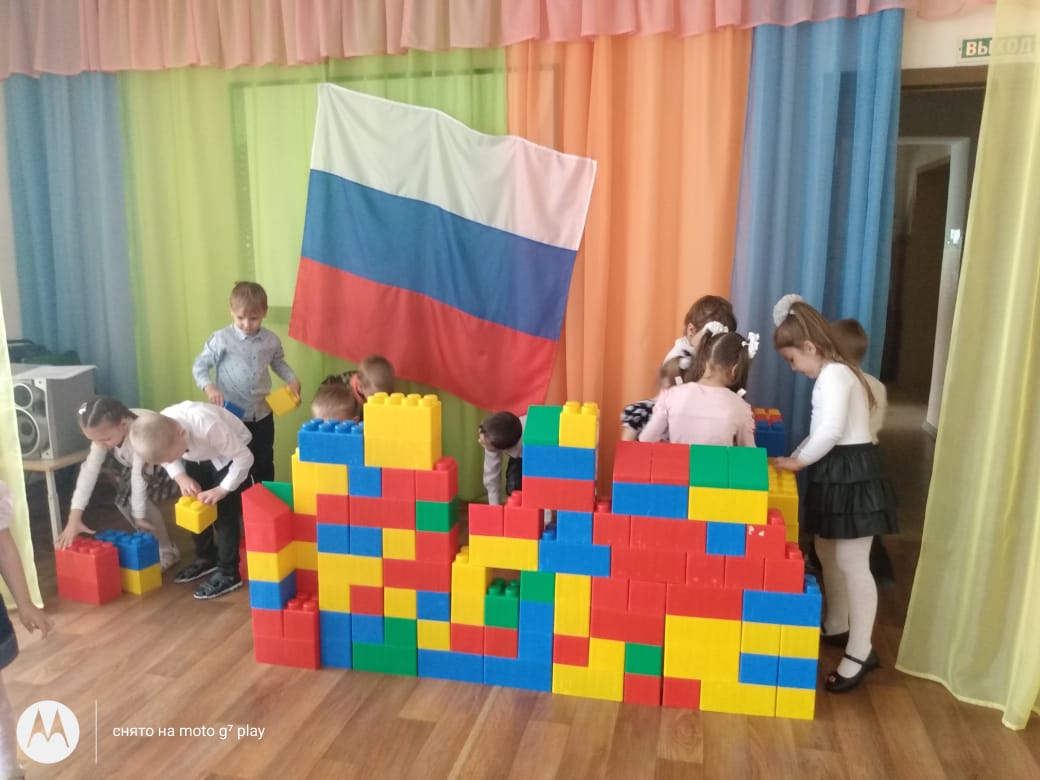 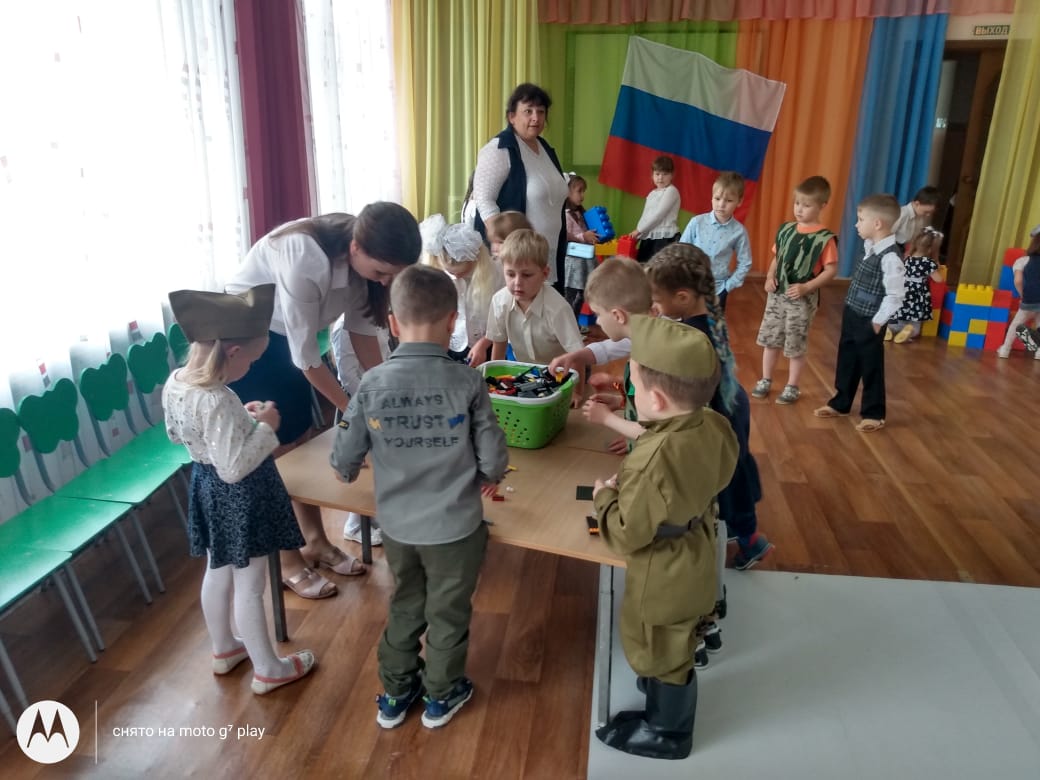 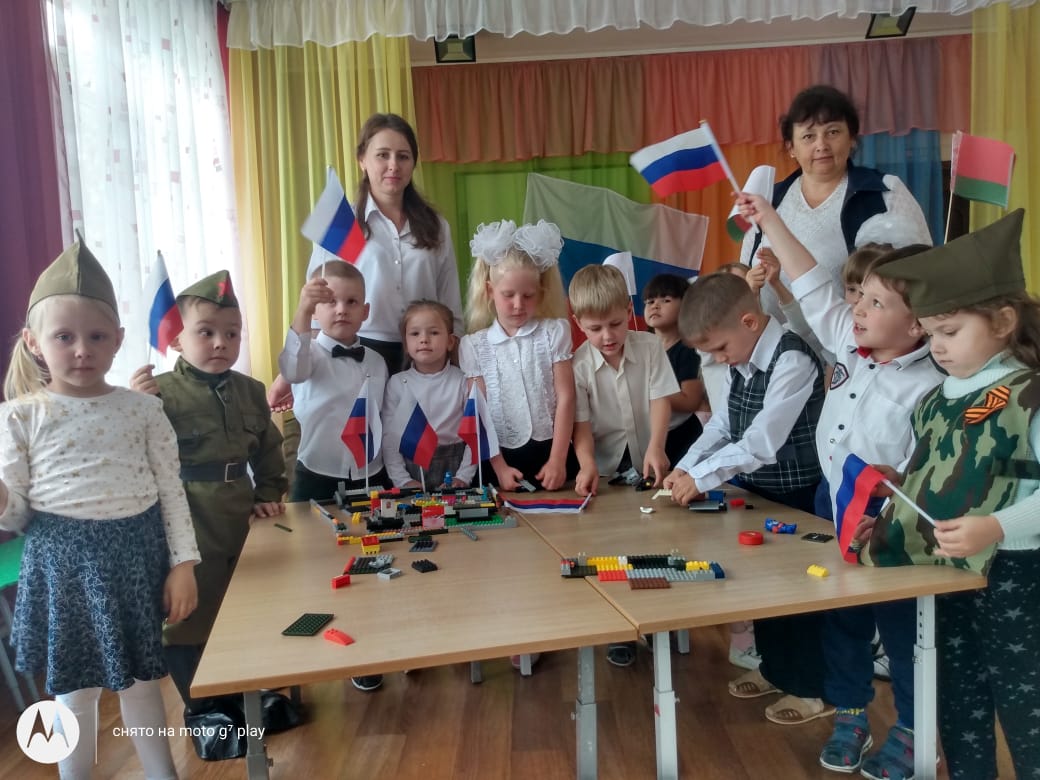 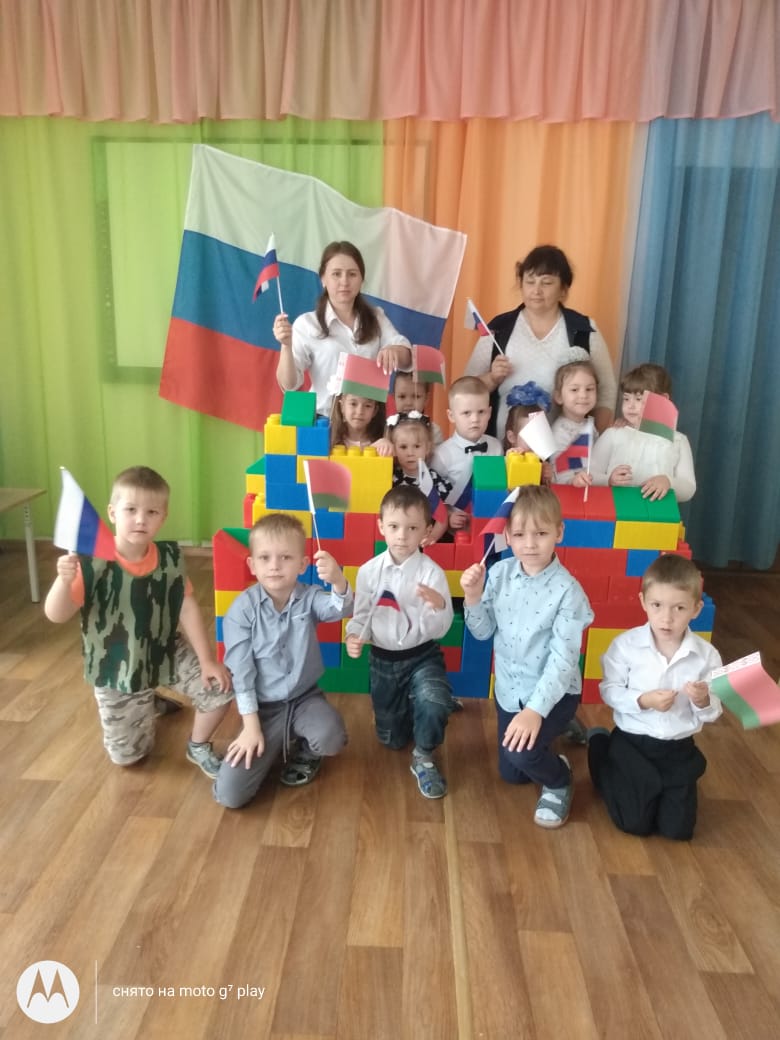 